第１　本件に関する出入金の明細について，以下の事項に回答してください。１　Ｄ９Ｃｌｕｂには，「ゴールド＋」，「ゴールド」といった複数の投資プランがありますが，あなたは，どの出資プランに何口出資しましたか。２　Ｄ９Ｃｌｕｂに出資した金額及び送金方法について，別紙「Ｄ９投資被害集団訴訟参加申込のご案内」５～８頁記載の記入要領にしたがって，「出入金一覧表」に必要事項を記入してください。３　あなたが返金を受けた（ウィズドローした）金額及び返金方法について，別紙「Ｄ９投資被害集団訴訟参加申込のご案内」５～８頁記載の記入要領にしたがって，「出入金一覧表」に必要事項を記入してください。４　３に関連して，あなたが出資したお金を出金（ウィズドロー）できなくなったのはいつですか。（回答）　　　　　　　　　　　　　　　第２　あなたの上位者（アップ）についてあなたが知っている情報全てを以下の表に記載して下さい。また，当該上位者を損害賠償請求の相手方としたくない場合にはその旨及び理由も，以下の表に記入してください（請求の相手方としても構わない場合は，何も記載しないで下さい）。記入の際には，あなたに近い上位者から順に記載してください。第３　第１で回答した各出資（出捐・送金）を行なった経緯について，以下の事項に回答してください。※弁護団としては，本件に関する詳細な事実経緯を把握する必要があります。もちろん不可能を強いるものではありませんが，以下の質問には，可能な限り，詳細・丁寧に回答して下さい。１　第１で回答した各出資（出捐・送金）について，出金の直接のきっかけとなった出来事は，次の３つのうちのどれですか。以下の表に記入する形で回答してください。Ａ　あなたの直接の勧誘者（直上のアップ）による勧誘Ｂ　勉強会・コンベンションへの参加Ｃ　インターネット動画の視聴※以下，「出入金一覧表の出入金番号」を，「出入金番号」といいます。２　１で「Ａ」と回答された方は，以下の事項に回答してください。（１）あなたの直接の勧誘者の情報を，以下の表に記入してください（直接の勧誘者が複数人いる場合には，複数人の情報全てを記載してください。）。（２）上記（１）に記載した各出入金番号に関する各勧誘経緯について，以下の表の「質問」に回答するとともに，回答を裏付ける証拠を提出してください。なお，直接の勧誘者からの出資が２回以上ある場合には，以下の表をご自身で複製（コピー＆ペースト）した上，１つ１つの入出金に関してそれぞれの経緯を回答してください。【出入金番号　　について】（３）（２）で回答した事項について，別紙「事情説明書記載例」を参考に文章にしてください。（４）その他，Ａパターンの勧誘について，気になったこと，印象に残ったこと，あるいは他の勧誘パターンとの関連性があるという事情があれば，以下に記載してください。３　１で「Ｂ」と回答された方は，以下の事項に回答してください。（１）あなたが参加したセミナー・コンベンションの情報を，以下の表に記入してください。（２）（１）記載のそれぞれのセミナー・コンベンションについて，以下の質問に回答してください。なお，セミナー・コンベンションにおける勧誘による出資が２回以上ある場合には，以下の表をご自身で複製（コピー＆ペースト）した上，１つ１つの出金に関してそれぞれの事実経緯を回答してください。（３）（２）で回答した事項について，別紙「事情説明書記載要領」を参考に文章にしてください。（４）その他，Ｂパターンの勧誘について，気になったこと，印象に残ったこと，あるいは他の勧誘パターンとの関連性があるとった事情がある場合は，以下に記載してください。４　１で「Ｃ」と回答された方は，以下の事項に回答してください。（１）あなたが視聴した動画の情報を，以下の表に記入してください。（２）（１）記載のそれぞれの動画視聴の経緯について，以下の質問に回答してください。なお，動画を視聴したことによる出資が２回以上ある場合には，以下の表をご自身で複製（コピー＆ペースト）した上，１つ１つの出金に関してそれぞれの事実経緯を回答してください。（３）（２）で回答した事項について，別紙「事情説明書記載要領」を参考に文章にしてください。（４）その他，Ｃパターンの勧誘について，気になったこと，印象に残ったこと，あるいは他の勧誘パターンとの関連性があるといった事情があれば，以下に記載してください。第４　第１で回答した各返金を受けた経緯について，以下の事項に回答してください。第５　その他，あなたが知っている情報等あれば，以下に記載して下さい。以上出資プラン出資口数氏名（法人名）勧誘者の住所（本店所在地），携帯電話番号等の連絡先など資料損害賠償請求の相手方としたくない旨，及びその理由出入金一覧表の出入金番号出金の直接のきっかけとなった出来事出入金番号氏名住居所，携帯電話番号等の連絡先あなたとの関係質問番号質問回答回答を裏付ける証拠１（１）記載の勧誘者から勧誘されたきっかけとなる出来事は何でしたか。２（１）記載の勧誘者とは，勧誘された時，直接会いましたか。会っている場合は○，会っていない場合は×と回答してください。３（質問２で○と回答された場合）いつ，どこで，会いましたか。４（質問２で×と回答された場合）どのような手段で勧誘されましたか。５Ｄ９Ｃｌｕｂの投資内容，配当率，元本保証の有無について，何と言われましたか。６あなたは，質問５で回答した勧誘文言のうち，どの文言を信じて出資を決意しましたか。７Ｄ９Ｃｌｕｂには，「ゴールド＋」，「ゴールド」等のプランがありますが，勧誘者からは，このうちどのプランを選ぶよう言われましたか。また，その理由は，何と言われましたか。８Ｄ９Ｃｌｕｂへの出資の方法についての指示はありましたか。あったとすれば，その指示は，銀行送金，ビットコインの送信，現金交付のうち，どれでしたか。９【質問８で，ビットコインで送信するよう指示されていた場合】ビットコインの送信に関しは，取引所を介して取得するようにという指示はありましたか。また，実際に送信したビットコインは，取引所を介して取得したものか，ご自身で保有されていたものか，どちらでしょうか。出入金番号参加年月日セミナー・コンベンションの名称，開催場所主催者の氏名，法人名，住居所，本店所在地，連絡先などスピーカー（講師役）の氏名，住居所，連絡先など質問番号質問回答回答を裏付ける証拠１（１）記載のセミナー・コンベンションに参加したきっかけとなる出来事は何でしたか。２（１）記載のセミナー・コンベンションのスピーカーは，Ｄ９Ｃｌｕｂの投資内容，配当率，元本保証の有無について，何と言われましたか。３あなたは，質問２で回答した勧誘文言のうち，どの文言を信じて出資を決意しましたか。４Ｄ９Ｃｌｕｂには，「ゴールド＋」，「ゴールド」等のプランがありますが，勧誘者からは，このうちどのプランを選ぶよう言われましたか。また，その理由は，何と言われましたか。５Ｄ９Ｃｌｕｂへの出資の方法についての指示はありましたか。あったとすれば，その指示は，銀行送金，ビットコインの送信，現金交付のうち，どれでしたか。６【質問５で，ビットコインで送信するよう指示されていた場合】ビットコインの送信に関しは，取引所を介して取得するようにという指示はありましたか。そのような指示があった場合，どの取引所を使うよう指示を受けましたか。また，実際に送信したビットコインは，取引所を介して取得したものか，ご自身で保有されていたものか，どちらでしょうか。出入金番号視聴した年月日視聴した動画の名称動画におけるスピーカーの氏名，住居所，連絡先ＵＲＬ質問番号質問回答回答を裏付ける証拠１（１）記載の動画を視聴したきっかけとなる出来事は何でしたか。２（１）記載の動画のスピーカーは，Ｄ９Ｃｌｕｂの投資内容，配当率，元本保証の有無について，何と言われましたか。３あなたは，質問２で回答した勧誘文言のうち，どの文言を信じて出資を決意しましたか。４Ｄ９Ｃｌｕｂには，「ゴールド＋」，「ゴールド」等のプランがありますが，勧誘者からは，このうちどのプランを選ぶよう言われましたか。また，その理由は，何と言われましたか。５Ｄ９Ｃｌｕｂへの出資の方法についての指示はありましたか。あったとすれば，その指示は，銀行送金，ビットコインの送信，現金交付のうち，どれでしたか。６【質問５で，ビットコインで送信するよう指示されていた場合】ビットコインの送信に関しは，取引所を介して取得するようにという指示はありましたか。また，実際に送信したビットコインは，取引所を介して取得したものか，ご自身で保有されていたものか，どちらでしょうか。出入金番号返金手段（現金，口座送金，ビットコインなど）返金名目（配当，ポイントの買い取り，返金，賠償など。）返金が行われた経緯（配当として○銀行○支店のだれのどの口座に送金された，配当として誰のどのウォレットにビットコインで送金された，上位者○○がラインで買い取りを募集し，こういう指示でこうしたところこうなった，など具体的に記載してください。）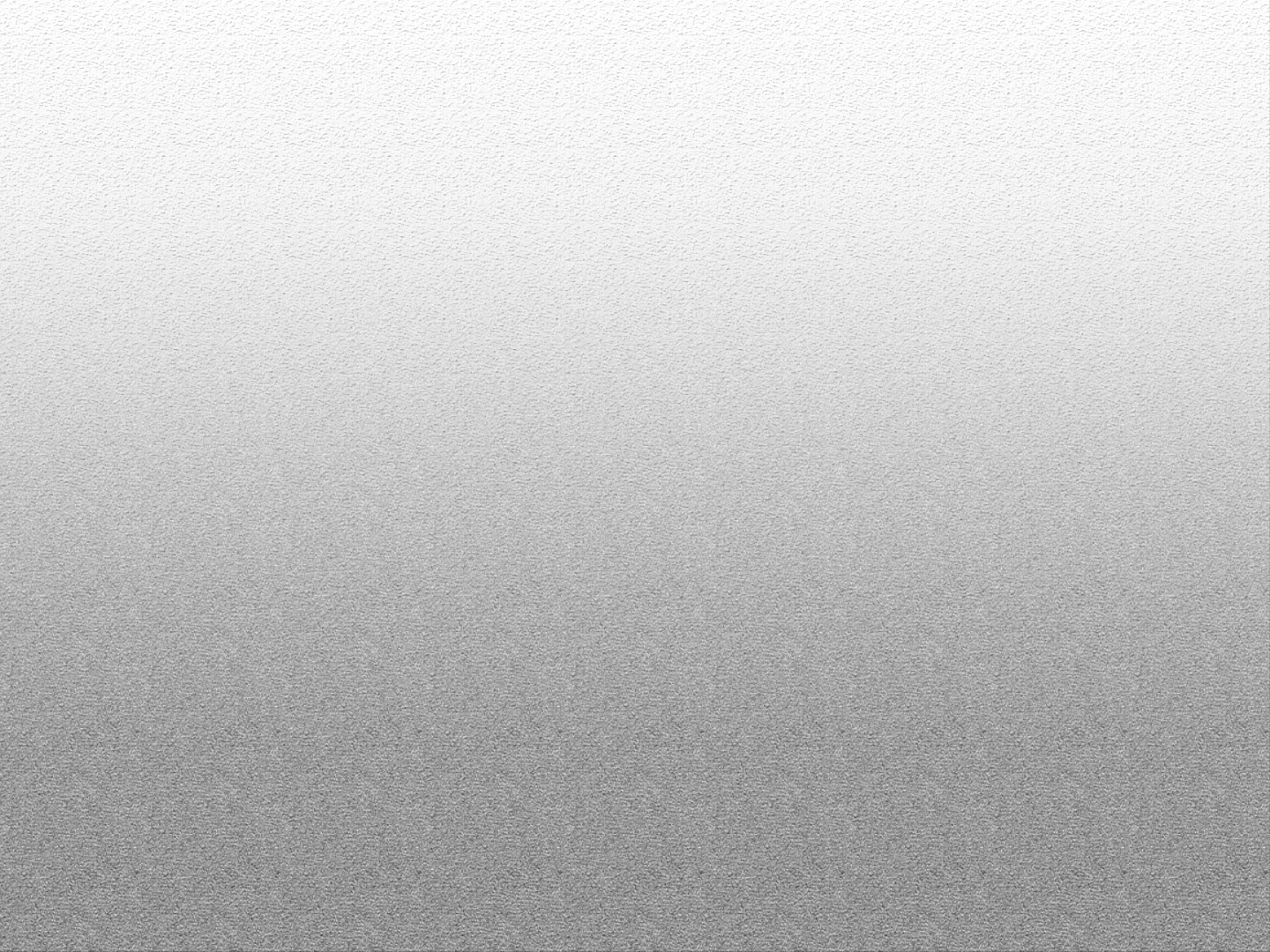 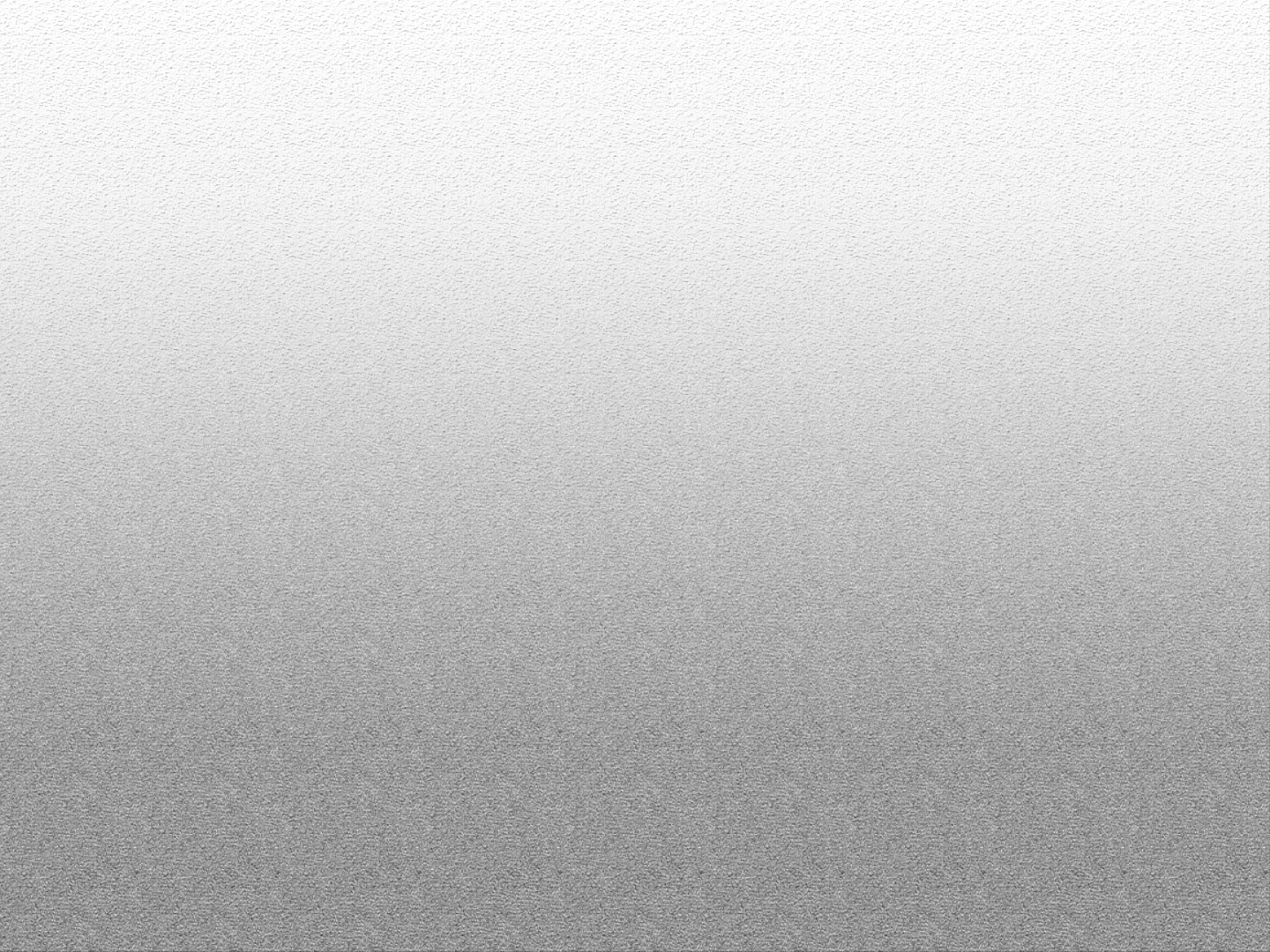 